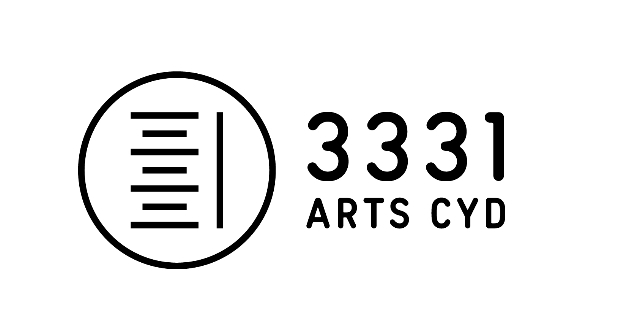 AIR 3331 OPEN CALL APPLICATION① Terms and Conditions of Residence Application By submitting this application form the applicant agrees to the following:Applications must be made with the intent to take up the residencyApplicants must be able to cover the cost of the residenceUpon accepting uptake of the residency cancellation will incur a cancellation feeApplicants should be prepared to make a full financial commitment upon acceptance to the program. If you are applying for external funding, please select a residency period at least 3 months after the results of your funding applications are released to avoid sudden cancelations due to lack of funding.② Submission InstructionsAfter reading the terms and conditions below, please send this form to residence@3331.jp with the following information:Recent CV Portfolio (at least 5 images, video, audio, essay or web links as relevant)Supporting materials to describe your residency project, as applicable (for example, sample schedules, images/videos, web links, etc.)Please do not send files more than 2MB, if you have large files please zip them or send by online file sharing service.③ DeadlineApplications can be submitted up to 2 years prior to your desired residence period. Applications will be closed once spaces have filled. The latest news on availability and deadlines can be found here: http://residence.3331.jp/en/apply/※ Residencies between 2017/10/1 - 2019/9/30 → Please apply by August 20, 2017④ About Basic Coordinator SupportThings we can doShare general information on what to do and see in Tokyo and how to get aroundSuggest where you can buy materialsConsult on how to approach research/productionSuggest artists and professionals who may be connected to a similar interestPublicize your events/residence on our home page and SNSCall on volunteers if such support needed (must be booked before arrival in Japan)Generally encourage visitors to visit the studioThings we cannot do *some of the below are only available with advanced booking for a feeTranslate texts (other than those we request from you)Order materials and equipmentArrange networking meetings or portfolio viewingsDesign supportProject research Install work / equipment / make fabrications for exhibitionMake flyers and engage in other publicity than otherwise statedClean or repair on the resident artist’s behalfHang out outside of work hours (within reason) ⑤ InquiriesIf you have any questions please contact residence@3331.jp or +81(0) 3-6803-2441Residence Program Coordinator (English/Japanese): Chihiro Yoshikura【Updated June 2017】Thank you for your interest in AIR 3331 Open Call!【Updated June 2017】Applicant Information Applicant Information Applicant Information Applicant Information □ Yes, I have read and understood the terms and conditions of this application   (Page 1-2 of this form)□ Yes, I have read and understood the terms and conditions of this application   (Page 1-2 of this form)□ Yes, I have read and understood the terms and conditions of this application   (Page 1-2 of this form)□ Yes, I have read and understood the terms and conditions of this application   (Page 1-2 of this form)Family NameFirst NameNationality (on passport)Date of Birth Year/Month/DayYear/Month/DayYear/Month/DayFull AddressStreet:City:State/Province:Country:Postal code:Street:City:State/Province:Country:Postal code:Street:City:State/Province:Country:Postal code:Telephone numberCountry code, area code, and numberCountry code, area code, and numberCountry code, area code, and numberEmail addressWebsiteOccupationAffiliated Organization(s)How did you hear of residence program? (Check all that apply)Search engine (Google, etc.)Residence listing website Visiting 3331 Arts Chiyoda From a past participant or person involved with 3331 From an organization, school, funding body, etc.SNS (Facebook, Twitter, Instagram)Please specify:Search engine (Google, etc.)Residence listing website Visiting 3331 Arts Chiyoda From a past participant or person involved with 3331 From an organization, school, funding body, etc.SNS (Facebook, Twitter, Instagram)Please specify:Search engine (Google, etc.)Residence listing website Visiting 3331 Arts Chiyoda From a past participant or person involved with 3331 From an organization, school, funding body, etc.SNS (Facebook, Twitter, Instagram)Please specify:Language ProficiencyEnglish:    □Fluent □Advanced □Intermediate □Beginner Japanese:  □Fluent □Advanced □Intermediate □Beginner English:    □Fluent □Advanced □Intermediate □Beginner Japanese:  □Fluent □Advanced □Intermediate □Beginner English:    □Fluent □Advanced □Intermediate □Beginner Japanese:  □Fluent □Advanced □Intermediate □Beginner Field Information□Arts □Curating □Research
Please specify: □Arts □Curating □Research
Please specify: □Arts □Curating □Research
Please specify: Residency Period (available in 4 week/ 28 day units between 1-3 months)Preference 1: Year Month - Year Month  Preference 2: Year Month - Year Month  Preference 3: Year Month - Year Month  (Number of weeks:        ) Preference 1: Year Month - Year Month  Preference 2: Year Month - Year Month  Preference 3: Year Month - Year Month  (Number of weeks:        ) Preference 1: Year Month - Year Month  Preference 2: Year Month - Year Month  Preference 3: Year Month - Year Month  (Number of weeks:        ) Visa Requirements
Yes, I need to apply for a visa.Visa type: Required documents from 3331: * It is the responsibility of the applicant to research and apply for the appropriate visa (if necessary) and to carefully check necessary documents. Yes, I need to apply for a visa.Visa type: Required documents from 3331: * It is the responsibility of the applicant to research and apply for the appropriate visa (if necessary) and to carefully check necessary documents. Yes, I need to apply for a visa.Visa type: Required documents from 3331: * It is the responsibility of the applicant to research and apply for the appropriate visa (if necessary) and to carefully check necessary documents. Plan Preference *See notes on basic support on page2Plan Preference *See notes on basic support on page2Plan Preference *See notes on basic support on page2Plan Preference *See notes on basic support on page2PATTERN ASoto-Kanda Studio 
＋ Nishikicho Residence 
＋ Basic Coordinator Support*Private studio inside 3331; Separate accommodation (private room and shared amenities, 20 min. walk from 3331)PATTERN ASoto-Kanda Studio 
＋ Nishikicho Residence 
＋ Basic Coordinator Support*Private studio inside 3331; Separate accommodation (private room and shared amenities, 20 min. walk from 3331)PATTERN ASoto-Kanda Studio 
＋ Nishikicho Residence 
＋ Basic Coordinator Support*Private studio inside 3331; Separate accommodation (private room and shared amenities, 20 min. walk from 3331)PATTERN BNishikicho Studio 
＋ Nishikicho Residence 
＋ Basic Coordinator Support*
Shared studio (2F); Private room and shared amenities (3F); Facility 20 min walk from 3331Optional ServicesOptional ServicesOptional ServicesOptional ServicesAdditional Space 
* Please describe details of your request in “Plan of activity” below. This information will be used to suggest an appropriate space and an estimate.Additional Space 
* Please describe details of your request in “Plan of activity” below. This information will be used to suggest an appropriate space and an estimate.Yes, I am interested in additional rental space inside 3331 Arts Chiyoda. *Rental fee appliesApproximate dates: Approximate size:Purpose: □ Exhibition □ Workshop □ Other event
Yes, I am interested in additional rental space inside 3331 Arts Chiyoda. *Rental fee appliesApproximate dates: Approximate size:Purpose: □ Exhibition □ Workshop □ Other event
Additional staff support 
* Please describe details of your request in “Plan of activity” below. This information will be used to provide an estimate.Additional staff support 
* Please describe details of your request in “Plan of activity” below. This information will be used to provide an estimate.□ Text translation (other than artist profile and basic event information)Language interpretation for events or specific researchArtist card or event flyer template and printingGuided tour of art spaces, craft or cultural workshopOther _____________________________________________ *Personnel fees apply. Some services may be unavailable depending on the timing and the task. Please see our website for a full list of services and fees: http://residence.3331.jp/en/support/□ Text translation (other than artist profile and basic event information)Language interpretation for events or specific researchArtist card or event flyer template and printingGuided tour of art spaces, craft or cultural workshopOther _____________________________________________ *Personnel fees apply. Some services may be unavailable depending on the timing and the task. Please see our website for a full list of services and fees: http://residence.3331.jp/en/support/Other guests(Non-program participants)Other guests(Non-program participants)1. Name, gender and age, relation to applicant, email2. Name, gender and age, relation to applicant, email*Additional 5000 JPY per night per person (if room is available). Please consult in advance.1. Name, gender and age, relation to applicant, email2. Name, gender and age, relation to applicant, email*Additional 5000 JPY per night per person (if room is available). Please consult in advance.Artist Profile (under 300 words)Artist Profile (under 300 words)Artist Profile (under 300 words)EducationEducationEducationYearMonthEmploymentEmploymentEmploymentExhibitions, projects, workshopsExhibitions, projects, workshopsExhibitions, projects, workshopsResidency Experience Residency Experience Residency Experience Awards, grants, publications, etc. Awards, grants, publications, etc. Awards, grants, publications, etc. Plan of activity in Japan (under 500 words)Plan of activity in Japan (under 500 words)Please submit as much of the following information as possible: Project concept and expected result General plan/schedule for carrying out the project from start to finishIntended use of studio (and if applicable, describe request for additional space)Form of final presentation of work/work-in-progress (exhibition, open studio, workshop, etc)Expected coordination (and if applicable, describe request for additional staff support)Reasons for choosing 3331 Arts Chiyoda and this locality (Chiyoda City, Kanda, Akihabara area, Tokyo etc.) in particular. Please submit as much of the following information as possible: Project concept and expected result General plan/schedule for carrying out the project from start to finishIntended use of studio (and if applicable, describe request for additional space)Form of final presentation of work/work-in-progress (exhibition, open studio, workshop, etc)Expected coordination (and if applicable, describe request for additional staff support)Reasons for choosing 3331 Arts Chiyoda and this locality (Chiyoda City, Kanda, Akihabara area, Tokyo etc.) in particular. Funding InformationSelf-funded            □ Grant, scholarship, etc.* This information is required for those applying for funding. Supporting organization:Affiliation:Position held (if applicable):Email address:Phone number:Status   □ Paid        □ Confirmed (Payment Date:            )        □ Under review (Result by:            )